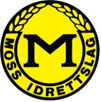 Resultater  treningsstevne Melløs 8. juli 2014. 100mJ13	Vind: +2,0Sara Røynesberg (01)		Moss IL		15,96			Selma Strøm-Jensen (01)		Moss IL		16,21KS 	Vind: +2,0Eline Skovli Utne (90)		Moss IL		15,99G17	Vind +1,9Eric M. Pedersen (97)		Moss IL		12,00MS	Vind +1,9Jørgen Skovli Utne (88)		Moss IL		11,632000mJ15Ellen Nordqvist Sjøblom (99)		Moss IL		8.07,98G13Elias Røynesberg (01)			Moss IL		7.14,20Christian Stamm (03)			Moss IL		8.52,24G15Vebjørn Østlie (99)		Moss IL			6.23,21G16Sigve Kolderup (98)		Moss IL			6.15,25	Bendik Hansen (98)		Moss IL			6.32,49LengdeJ13Selma Strøm-Jensen (01)			Moss IL		3,64 	+0,0G17Eric M. Pedersen	(97)			Moss IL		5,59 	+0,1KuleJ13 – 2kgSelma Strøm-Jensen (01)			Moss IL		6,47J17 – 3kgAnette Nicolaisen (97)			Horten FIK		11,01